V 3 – Bildung von ZinksulfidMaterialien: 		Brenner, Keramikfaserplatte, Blatt Papier, 2 Haushaltssiebe, Eisendraht, BecherglasChemikalien:		6,5 g Zinkpulver, 3,2 g Schwefel Durchführung: 			Der Versuch ist unter dem Abzug durchzuführen. Das Zinkpulver und der Schwefel werden aus verschiedenen Sieben in aufeinander folgenden Schichten auf ein Blatt Papier gesiebt und anschließend in einem Becherglas vermengt. Das Gemenge wird dann auf die Keramikfaserplatte gegeben. Der Eisendraht wird mit dem Bunsenbrenner zum Glühen gebracht und in das Gemenge gehalten. Beobachtung:		Nach einigen Sekunden zündet das Gemenge heftig mit grüner Flamme unter starker Rauchentwicklung. 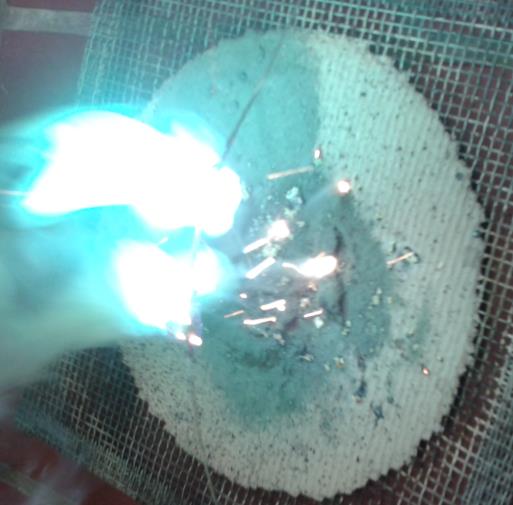 Abb. 5 – Reaktion von Zinkpulver und Schwefel durch Aktivierung mit einem glühenden EisendrahtDeutung:			Durch den glühenden Eisendraht wird die Reaktion von Zink und Schwefel aktiviert, sodass der Energieberg überwunden wird und Zink(II)sulfid entsteht. Entsorgung: 		Zinksulfid in anorganische Abfälle mit SchwermetallLiteratur:		W. Wagner , http://daten.didaktikchemie.unibayreuth.de/experimente/			standard/y_zinksulfid.htm, 19.01.2012 (zuletzt abgerufen am 12.08.2014 			um 09:38 Uhr)GefahrenstoffeGefahrenstoffeGefahrenstoffeGefahrenstoffeGefahrenstoffeGefahrenstoffeGefahrenstoffeGefahrenstoffeGefahrenstoffeZinkpulverZinkpulverZinkpulverH: -250- 260- 410H: -250- 260- 410H: -250- 260- 410P: -222- 223- 231+232- 273- 370- 378- 422P: -222- 223- 231+232- 273- 370- 378- 422P: -222- 223- 231+232- 273- 370- 378- 422SchwefelSchwefelSchwefelH: -315H: -315H: -315P: -302+352P: -302+352P: -302+352ZinksulfidZinksulfidZinksulfidH: -H: -H: -P: -P: -P: -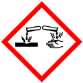 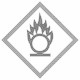 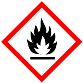 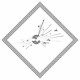 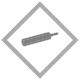 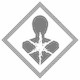 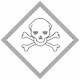 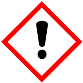 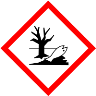 